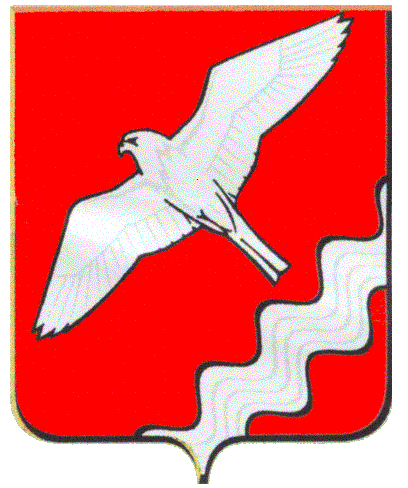 ДУМА МУНИЦИПАЛЬНОГО ОБРАЗОВАНИЯ КРАСНОУФИМСКИЙ ОКРУГ ПЯТЬДЕСЯТ ЧЕТВЕРТОЕ ЗАСЕДАНИЕ  ПЯТОГО СОЗЫВАРЕШЕНИЕот    22 декабря 2016 г.  № г. КрасноуфимскВ соответствии с главой 31 Налогового кодекса Российской Федерации, статьей 16 Федерального закона от 6.10.2003 г. № 131-ФЗ «Об общих принципах организации местного самоуправления», рассмотрев Протест Красноуфимского межрайонного прокурора на Решение Думы МО Красноуфимский округ от 24.11.2016 г. № 449 «Об установлении земельного налога на территории Муниципального образования Красноуфимский округ на 2017 год», руководствуясь статьей 22 Устава Муниципального образования Красноуфимский округ, Дума Муниципального образования Красноуфимский округ Р Е Ш И Л А:1. Внести  изменения  в пункты 12, 13 Решения Думы МО Красноуфимский округ от 24.11.2016 г. № 449 «Об установлении земельного налога на территории Муниципального образования Красноуфимский округ на 2017 год», изложив их в следующий редакции:«12. Установить, что налоговые льготы, указанные в пунктах 6, 7,8, предоставляются налогоплательщиками на основании письменного заявления о предоставлении налоговой льготы по земельному налогу с приложением подтверждающих документов.Налогоплательщики, имеющие право на налоговые льготы и уменьшение налогооблагаемой базы, за исключением налогоплательщиков, указанных в п.7.6, должны представить документы согласно Приложению №2 "Перечень граждан и документов, подтверждающих право на применение льготы", Приложению № 3 "Перечень организаций и документов, подтверждающих право на применение льготы" подтверждающие такое право, в налоговые органы в срок не позднее 1 февраля года, следующего за истекшим налоговым периодом, либо в течении 20 дней с момента  возникновения права на льготу.13. Документом, подтверждающим право на применение льготы, указанной в 7.6, настоящего Решения, является справка территориального отдела Администрации МО Красноуфимский округ, на территории, которого находится земельный участок о целевом использовании земельного участка.».2. Признать утратившими силу:- Решение Думы муниципального образования Красноуфимский округ от 19.10.2007 N 365 "Об установлении земельного налога на территории муниципального образования Красноуфимский округ на 2008 год";- Решение Думы муниципального образования Красноуфимский округ от 30.10.2008 N 92 (ред. от 28.01.2010) "Об установлении земельного налога на территории муниципального образования Красноуфимский округ на 2009 - 2010 годы" (вместе с "Перечнем граждан и документов, подтверждающих право на применение льготы");- Решение Думы муниципального образования Красноуфимский округ от 26.02.2009 N 141 "О внесении изменения в Решение Думы от 30.10.2008 N 92 "Об установлении земельного налога на территории муниципального образования Красноуфимский округ на 2009 год";- Решение Думы муниципального образования Красноуфимский округ от 24.09.2009 N 221 "О внесении изменений в Решение Думы муниципального образования Красноуфимский округ "Об установлении земельного налога на территории муниципального образования Красноуфимский округ на 2009 год";- Решение Думы муниципального образования Красноуфимский округ от 28.01.2010 N 279 "О внесении изменений в Решение Думы МО Красноуфимский округ "Об установлении земельного налога на территории МО Красноуфимский округ на 2009 год";- Решение Думы муниципального образования Красноуфимский округ от 28.10.2010 N 366 (ред. от 11.03.2011) "Об установлении земельного налога на территории муниципального образования Красноуфимский округ на 2011 год" (вместе с "Перечнем граждан и документов, подтверждающих право на применение льготы");- Решение Думы муниципального образования Красноуфимский округ от 11.03.2011 N 409 "О внесении изменения и дополнения в Решение Думы муниципального образования Красноуфимский округ "Об установлении земельного налога на территории муниципального образования Красноуфимский округ на 2011 год";- Решение Думы городского округа Красноуфимск от 01.03.2012 N 57/2 "О Протесте Красноуфимского межрайонного прокурора на Решение Думы городского округа Красноуфимск от 25.09.2008 N 66/3 "Об установлении земельного налога на территории муниципального образования - городского округа Красноуфимск";- Решение Думы муниципального образования Красноуфимский округ от 27.10.2011 N 489 "Об установлении земельного налога на территории муниципального образования Красноуфимский округ на 2012 год" (вместе с "Перечнем граждан и документов, подтверждающих право на применение льготы");- Решение Думы муниципального образования Красноуфимский округ от 25.10.2012 N 50 (ред. от 31.01.2013) "Об установлении ставок земельного налога на территории муниципального образования Красноуфимский округ на 2013 год" (вместе с "Перечнем граждан и документов, подтверждающих право на применение льготы");- Решение Думы муниципального образования Красноуфимский округ от 31.01.2013 N 85 "О внесении изменения в Решение Думы муниципального образования Красноуфимский округ "Об установлении ставок земельного налога на территории муниципального образования Красноуфимский округ на 2013 год";- Решение Думы муниципального образования Красноуфимский округ от 31.10.2013 N 149 "Об установлении ставок земельного налога на территории Муниципального образования Красноуфимский округ на 2014 год" (вместе с "Перечнем граждан и документов, подтверждающих право на применение льготы");- Решение Думы муниципального образования Красноуфимский округ от 30.10.2014 N 258 (ред. от 02.07.2015) "Об установлении земельного налога на территории МО Красноуфимский округ на 2015 год" (вместе с "Перечнем граждан и документов, подтверждающих право на применение льготы");- Решение Думы муниципального образования Красноуфимский округ от 26.02.2015 N 296 "О внесении изменений в Решение Думы МО Красноуфимский округ от 30.10.2014 N 258 "Об установлении земельного налога на территории Муниципального образования Красноуфимский округ на 2015 год";- Решение Думы муниципального образования Красноуфимский округ от 29.10.2015 N 354 (ред. от 31.03.2016) "Об установлении земельного налога на территории Муниципального образования Красноуфимский округ на 2016 год" (вместе с "Перечнем граждан и документов, подтверждающих право на применение льготы");- Решение Думы муниципального образования Красноуфимский округ от 25.02.2016 N 384 "О внесении изменений в Решение Думы N 354 от 29.10.2015 "Об установлении земельного налога на территории Муниципального образования Красноуфимский округ на 2016 год";- Решение Думы муниципального образования Красноуфимский округ от 31.03.2016 N 398 "О внесении изменений в Решение Думы N 354 от 29.10.2015 "Об установлении земельного налога на территории Муниципального образования Красноуфимский округ на 2016 год".3. Опубликовать настоящее решение в газете «Вперед» и на официальном сайте МО Красноуфимский округ.4. Контроль за выполнением данного решения возложить на постоянную депутатскую комиссию по экономической политике, бюджету и налогам (Вышегородцев П.А.).Председатель ДумыМуниципального образованияКрасноуфимский округ					                П.А. ВышегородцевГлава Муниципального образованияКрасноуфимский округ	О.В. РяписовПриложение № 3к Решению ДумыМуниципального образованияКрасноуфимский округот 24 ноября 2016 г. N ПЕРЕЧЕНЬОРГАНИЗАЦИЙ И ДОКУМЕНТОВ,ПОДТВЕРЖДАЮЩИХ ПРАВО НА ПРИМЕНЕНИЕ ЛЬГОТЫО внесении  изменений в Решение Думы МО Красноуфимский округ от 24.11.2016 г. № 449 «Об установлении земельного налога на территории    Муниципального образования Красноуфимский округ на 2017 год »N п/пКатегория организацииДокумент, подтверждающий право на льготу1Организации - в отношении земельных участков, занятых объектами муниципальных учреждений культуры и искусства, образования, физической культуры и спорта, детскими оздоровительными учреждениями.Документы, подтверждающие принадлежность к данным организациям2Органы местного самоуправления - в отношении земельных участков, предоставленных для обеспечения их деятельности.Документы, подтверждающие принадлежность к данным организациям3Органы местного самоуправления в отношении земель общего пользования населенных пунктов.Документы, подтверждающие принадлежность к данным организациям4Организации в отношении земель, занятых очистными сооружениями, накопителями отходов потребления, кладбищами, земель, на которых расположены объекты, предназначенные для очистки, обезвреживания и переработки отходов потребления, а также земель, выделенных для строительства таких объектов.Документы, подтверждающие принадлежность к данным организациям5Организации в отношении земель, занятых инженерными сооружениями и сетями, используемыми для нужд жилищно-коммунального хозяйства, находящимися в муниципальной собственности.Документы, подтверждающие принадлежность к данным организациям6Субъекты малого и среднего предпринимательства, в которых инвалиды составляют не менее 50 процентов от общего числа работников и доля расходов на оплату труда инвалидов в расходах на оплату труда в которых составляет не менее 25 процентов.Документы, подтверждающие принадлежность к данным организациям7Граждане, впервые организующие крестьянские (фермерские) хозяйства, в течение пяти лет с момента предоставления и (или) приобретения им(и) земельных участковВыписка из единого государственного реестра индивидуальных предпринимателей8Организации и физические лица, являющиеся индивидуальными предпринимателями, у которых отсутствует задолженность по налогу на землю за предыдущие налоговые периоды, имеющие земельные участки, отнесенные к землям сельскохозяйственного назначения, и используемые для сельскохозяйственного производства, доход от сельскохозяйственной деятельности у которых составляет 70% и выше от общей суммы доходов, зарегистрированные в Реестре хозяйствующих субъектов агропромышленного комплекса Свердловской области и в Реестре крестьянских (фермерских) хозяйств и индивидуальных предпринимателей.Справка Территориального отраслевого органа государственной власти Свердловской области Красноуфимского управления сельского хозяйства и продовольствия